Республиканское государственное казенное учреждение дополнительного профессионального образования«Учебно-методический центр экологической безопасности и защиты населения»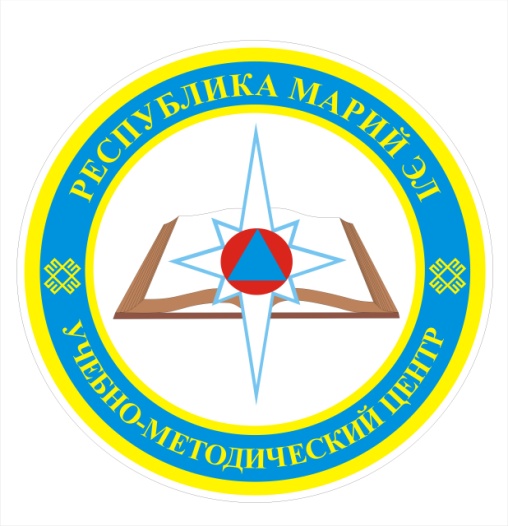 ПАМЯТКАПо действиям граждан при установлении уровней террористической опасностиЙошкар-ОлаНомера телефонов экстренных служб для обращения при возникновении угрозы совершения террористического актаОдной из основных угроз современному обществу является продолжающееся распространение угрозы международного терроризма, которому всё более присущи нестандартные действия для обхода традиционных мер обеспечения безопасности.     На всех этапах своего развития терроризм представлял собой явление, обусловленное многочисленными социальными причинами и развивающееся по мере их обострения. Центральное место в истории возникновения и развития терроризма занимают социальные противоречия, не получившие своевременного разрешения и достигшие конфликтной формы на её конфронтационной стадии     Современный терроризм характеризуется резко возросшей технической оснащённостью, высоким уровнем организации, наличием значительного финансового обеспечения. Одна из его основных задач – размывание границ между международным и внутренним терроризмом.     Указом Президента Российской Федерации от 14 июня 2012 года № 851 устанавливаются уровни террористической опасности, предусматривающие принятие дополнительных мер по обеспечению безопасности личности, общества и государства.ПОВЫШЕННЫЙ
      «СИНИЙ» УРОВЕНЬ»
Устанавливается при наличии требующей подтверждения информации о реальной возможности совершения террористического актаПри установлении «СИНЕГО» уровня террористической опасности РЕКОМЕНДУЕТСЯ:
1. При нахождении на улице, в местах массового скопления людей, в общественном транспорте обращать внимание на:- внешний вид окружающих (одежда не соответствует времени года либо создаётся впечатление, что под ней расположен посторонний предмет);- странности в поведении окружающих (проявление нервозности, частое оглядывание по сторонам, неразборчивое бормотание, попытки избегать встреч с сотрудниками правоохранительных органов);- наличие подозрительных либо бесхозных предметов, брошенных транспортных средств.2.О возникновении любых подозрительных ситуаций немедленно сообщать сотрудникам правоохранительных органов.ВНИМАНИЕ!!!      В качестве маскировки для взрывных устройств террористами могут использоваться обычные бытовые предметы: коробки, сумки, пакеты, детские игрушки, сигаретные упаковки, мобильные телефоны и прочее.Объясните это Вашим детям, родным и знакомым.Не будьте равнодушными.Ваши своевременные действия могут помочь предотвратить террористический акт и сохранить жизни окружающих.С рекомендациями по личной безопасности дополнительно ознакомьтесь на официальном сайте Национального Антитеррористического комитета3. Подготовиться к экстренной эвакуации, приготовить набор предметов первой необходимости, документы, медицинские средства, трёхдневные запасы воды и продуктов питания.4. Оказавшись вблизи или в месте совершения террористического акта необходимо как можно быстрее покинуть его не допуская панических настроений, избегая проявлений любопытства и оказывая посильную помощь пострадавшим. Не поднимать оставленные предметы. Не производить фото- и видеосъёмку.5. Поддерживать постоянно включёнными теле- и радиоприёмники.6. Не допускать распространения непроверенной и неполной и недостоверной информации о совершении действий, создающих непосредственную угрозу террористического акта.3. Оказывать всевозможное содействие сотрудникам правоохранительных органов.4. Относиться с пониманием и терпением к повышенному вниманию со стороны сотрудников правоохранительных органов.5. Не приминать от незнакомых или малознакомых людей свёртки, коробки, сумки, пакеты и иные сомнительные предметы даже на временное хранение, а также с целью перевозки. При обнаружении подозрительных предметов не приближаться к ним, не прикасаться, не вскрывать и не перемещать.6. Разъяснить детям, что любой  посторонний предмет, даже вызывающий интерес, найденный на улице, в подъезде или общественном транспорте, может представлять реальную опасность и угрозу.7. Быть в курсе происходящих событий, следить за выпусками новостей, передаваемых по теле- и радиотрансляционным сетям.ВЫСОКИЙ«ЖЁЛТЫЙ» УРОВЕНЬ
Устанавливается при наличии подтверждённой информации о реальной возможности совершения террористического актаНаряду с действиями, осуществляемыми при установлении «СИНЕГО» уровня террористической опасностиРЕКОМЕНДУЕТСЯ1. По возможности воздерживаться от посещения мест массового пребывания  (скопления) людей2. При нахождении на улице либо в общественном транспорте иметь при себе документы, удостоверяющие личность, и предъявлять их для проверки сотрудникам правоохранительных органов.3. Обращать внимание на появление незнакомых людей и транспортных средств на прилегающей к жилым домам территории.
4. При нахождении в общественных зданиях (торговые центры, вокзалы, аэропорты) обращать внимание на расположение запасных (эвакуационных) выходов и указателей путей эвакуации при пожаре.5. По возможности воздерживаться от переноски крупногабаритных сумок, чемоданов, рюкзаков, коробок.6. Обсудить на семейном совете и в беседах с соседями план согласованных действий на случай возникновения чрезвычайной ситуации, определить место, где Вы сможете встретиться с членами Вашей семьи в экстренных обстоятельствах, удостовериться в наличии у всех номеров телефонов других членов семьи, родственников, экстренных служб.КРИТИЧЕСКИЙ«КРАСНЫЙ» УРОВЕНЬУстанавливается при наличии информации о совершённом террористическом акте либо совершении действий, создающих непосредственную угрозу его совершенияНаряду с действиями, осуществляемыми приустановлении «синего» и «жёлтого» уровней террористической опасностиРЕКОМЕНДУЕТСЯ1. Организовать дежурство жильцов жилого дома с регулярными обходами здания, подъездов, обращая при этом внимание на появление незнакомых лиц и транспортных средств.2. Отказаться от посещения мест массового скопления людей, отложить поездки по территории, на которой установлен уровень террористической опасности, ограничить время пребывания детей на улице.№ п/п№ п/пНаименование учрежденияНаименование учреждениятелефон11Единый номер вызова экстренных оперативных службЕдиный номер вызова экстренных оперативных служб11222Дежурная часть Управления ФСБ РФ по РМЭДежурная часть Управления ФСБ РФ по РМЭ69-18-0563-00-0533Управление МВД РФ по РМЭУправление МВД РФ по РМЭ45-34-1268-04-0444Оперативный дежурный Главного управления МЧС РФ по РМЭОперативный дежурный Главного управления МЧС РФ по РМЭ69-02-6969-02-735Марийская служба аварийно-спасательных работМарийская служба аварийно-спасательных работ74-12-8474-12-846Управление по делам ГОЧС г. Йошкар-ОлыУправление по делам ГОЧС г. Йошкар-Олы56-64-5556-64-557Единая диспетчерская служба администрации г. Йошкар-ОлыЕдиная диспетчерская служба администрации г. Йошкар-Олы64-16-6364-16-63